МУНИЦИПАЛЬНЫЙ СОВЕТВНУТРИГОРОДСКОГО МУНИЦИПАЛЬНОГО ОБРАЗОВАНИЯГОРОДА ФЕДЕРАЛЬНОГО ЗНАЧЕНИЯ САНКТ – ПЕТЕРБУРГАМУНИЦИПАЛЬНЫЙ ОКРУГ СОСНОВАЯ ПОЛЯНА_____________________________________________________________     198264, Санкт-Петербург, ул. Пограничника Гарькавого, дом 22, корп. 3РЕШЕНИЕот __.__.2023 г. №___О признании утратившим силу Решения от 14.04.2021 г. № 70 «О контрактном управляющем в Муниципальном Совете внутригородского муниципального образования городафедерального значения Санкт-Петербурга 
муниципальный округ Сосновая Поляна»В целях приведения муниципальных правовых актов в соответствии 
с требованиями законодательства Российской Федерации, Муниципальный Совет решил:1. Признать утратившим силу Решение Муниципального Совета МО Сосновая Поляна от 14.04.2021 г. № 70 «О контрактном управляющем в Муниципальном Совете внутригородского муниципального образования города федерального значения 
Санкт-Петербурга муниципальный округ Сосновая Поляна».2. Контроль за исполнением настоящего Решения возложить на Главу муниципального образования, исполняющего полномочия председателя Муниципального Совета МО Сосновая Поляна.3. Настоящее Решение вступает в силу с момента его официального опубликования (обнародования). Глава муниципального образования, исполняющий полномочия председателя Муниципального Совета МО Сосновая Поляна	                               С. Ю. Давыдова6созыв2019-2024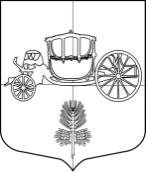 